PRIJAVNICA ZA PLANINSKI KROŽEKUčenec/učenka _____________________________________,  _____ razreda, želim biti v šolskem letu 2015/16 član/ica planinskega krožka na OŠ Videm.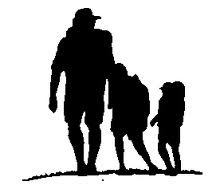 Datum  rojstva:____________________Naslov:_______________________________________________________ Telefonska številka staršev: _________________________Datum: ________________                         Podpis staršev: ________________________ (Prijavnico je potrebno oddati do petka, 18.9.2015)-------------------------------------------------------------------------------------------------